Приложение                                                                                             к   приказу управления образования                                                                                            Администрации города Иванова	от 24.03.2023_   №_146_______ПОЛОЖЕНИЕо городском проекте «ВОЕННЫЙ ВАЛЬС»1. ОБЩИЕ ПОЛОЖЕНИЯ1.1. Настоящее положение определяет цели, задачи, порядок и сроки проведения городского проекта «Военный вальс» (далее - «Военный вальс») в 2024 году.1.2. Организаторами «Военный вальс» является Ивановская городская ученическая Дума и Муниципальное бюджетное учреждение дополнительного образования Центр социальных компетенций «Притяжение» при поддержке Управления образования Администрации города Иванова.1.3. Цель «Военного вальса»: развитие и укрепление связей между обучающимися и молодежным активом города Иванова, выявление и поддержка активной молодёжи, воспитание у подростков и молодёжи патриотизма и уважения историческому прошлому, национальным ценностям и традициям.1.4. Задачи:Создание условий для реализации культурно-досуговых инициатив и творческого потенциала подростков и молодежи;Формирование хореографической культуры современных школьников;Воспитание чувства уважения к ветеранам Великой Отечественной войны;Организация танцевальной концертной площадки 9 мая 2024 года.1.5. «Военный вальс» - это культурно-массовое мероприятие, направленное на формирование, сохранение и трансляцию эстетического опыта и ценностей культуры военного прошлого.1.6. Руководство подготовкой и проведением проекта осуществляет Оргкомитет.1.7. Композиционную постановку танца осуществляют педагоги-хореографы учреждений дополнительного образования г. Иваново.2. УЧАСТИНИКИ «ВОЕННОГО ВАЛЬСА»2.1. Участниками «Военного вальса» являются обучающиеся общеобразовательных учреждений города Иваново, студенты средне-специальных и высших учреждений Ивановской области в возрасте от 14 до 20 лет. 2.2. Организационный комитет имеет право дисквалифицировать участников за нарушение установленного порядка участия в проекте и за несоответствие требованиям и условиям проведения мероприятия, предварительно уведомив участников.2.3. Организационный комитет имеет право дисквалифицировать участников за пропуск 3 репетиций без уважительной причины.3. ПОРЯДОК УЧАСТИЯ «ВОЕННОГО ВАЛЬСА»3.1. Заявки на участие в «Военном вальсе» принимаются от участвующих пар посредством ЯндексФормы ( https://forms.yandex.com/u/65f3f5ede010db8f2f26f245/ ) до 25 марта 2024 года (включительно).3.2. Организационная встреча 30 марта 2024 года в 13:00.3.3. Репетиционный период с 30 марта до 9 мая 2024 года.3.4. Концертная программа – 9 мая 2024 года.3.5. Для участия в «Военном вальсе» необходимо подавать заявку только парами. При подаче заявки без пары участник может быть приглашён по остаточному принципу на усмотрение организаторов.3.6. Репетиции будут проводится в Центре социальных компетенций «Притяжение» по адресу: ул. 3-я Сосневская, д. 139.3.7. Участникам необходимо иметь при себе сменную обувь на белой подошве.4. Полномочия Оргкомитета4.1. Общее руководство организацией и проведением мероприятия осуществляет организационный комитет.4.2. Функции Оргкомитета:Принимает и рассматривает заявки на участие в Военном вальсе;Координирует работу участников, занятых в подготовке реализации Военное вальса;Информирует образовательные учреждения о датах и месте проведениях всех этапов;Подбирает музыкальное сопровождение;Определяет сценические образы участников в соответствии с тематикой Военного вальса;Разрабатывает композиционный рисунок художественного номера и место участников.5. КОНТАКТНАЯ ИНФОРМАЦИЯ5.1. По вопросам участия в «Военном вальсе»: Чередниченко Анастасия Витальевна, педагог организатор МБУ ДО ЦСК «Притяжение», куратор Ивановской городской ученической Думы IX созыва, тел. 8 (951) 387-98-28, email: chereda1805@yandex.comИшунин Никита, куратор проекта «Военный вальс», депутат Ивановской городской ученической Думы IX созыва, тел. 8 (901) 694-31-23 email: 787nikita@bk.ru Ивановская городская ученическая Дума - https://vk.com/igud37МБУ ДО ЦСК «Притяжение» - притяжение37.рфhttps://vk.com/centerprityagenie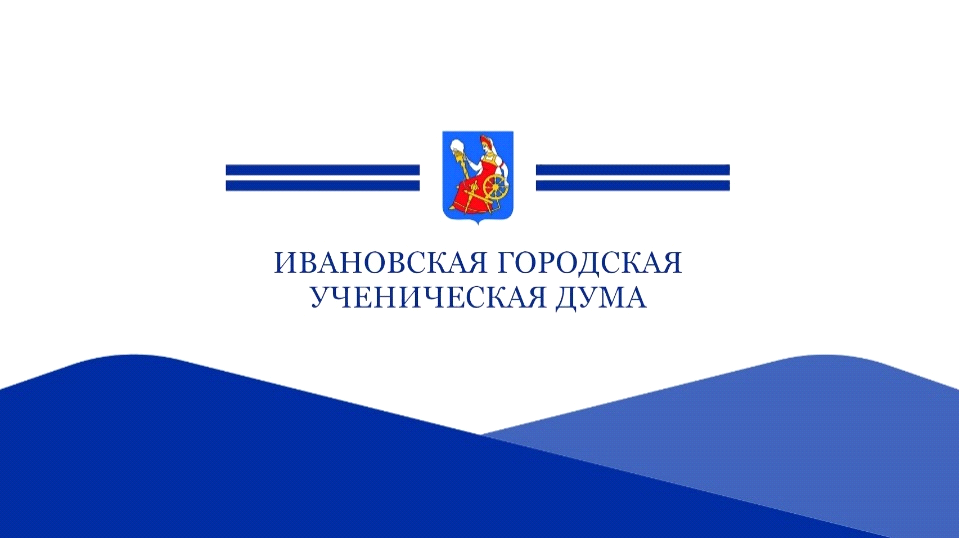 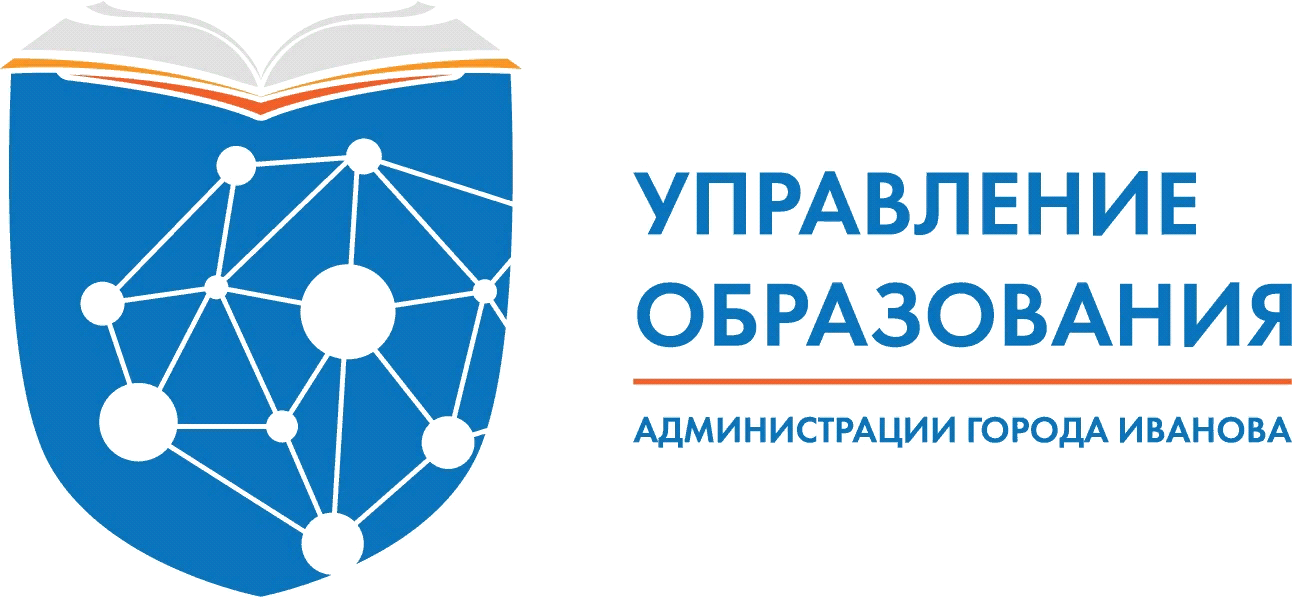 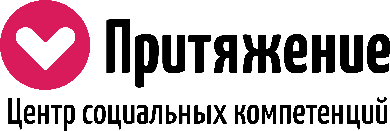 